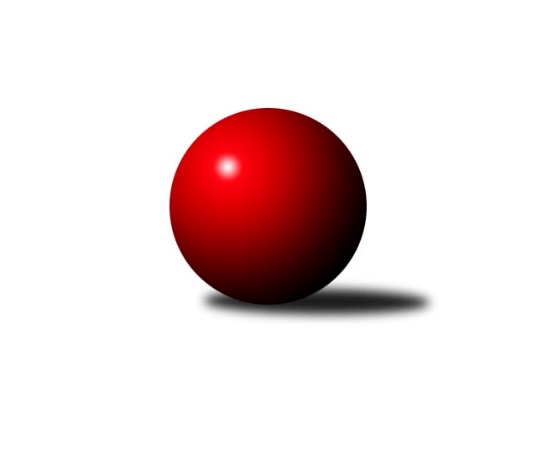 Č.7Ročník 2008/2009	26.10.2008Nejlepšího výkonu v tomto kole: 2610 dosáhlo družstvo: SKK Ostrava BKrajský přebor MS 2008/2009Výsledky 7. kolaSouhrnný přehled výsledků:KK Hranice ˝A˝	- TJ Sokol Michálkovice ˝B˝	14:2	2608:2419		25.10.TJ Sokol Dobroslavice ˝A˝	- TJ Nový Jičín ˝A˝	12:4	2384:2281		25.10.TJ Spartak Bílovec ˝A˝	- TJ Sokol Sedlnice ˝B˝	12:4	2359:2323		25.10.SKK Ostrava B	- TJ VOKD Poruba ˝B˝	15:1	2610:2350		25.10.TJ Unie Hlubina ˝A˝	- TJ Opava ˝D˝	12:4	2532:2345		25.10.TJ Frenštát p.R.˝A˝	- TJ Sokol Bohumín ˝A˝	10:6	2462:2430		26.10.KK Minerva Opava ˝B˝	- TJ Sokol Chvalíkovice ˝B˝	8:8	2453:2479		26.10.Tabulka družstev:	1.	TJ Unie Hlubina ˝A˝	7	6	0	1	80 : 32 	 	 2440	12	2.	KK Hranice ˝A˝	7	5	2	0	74 : 38 	 	 2451	12	3.	TJ Sokol Bohumín ˝A˝	7	5	0	2	70 : 42 	 	 2416	10	4.	TJ Spartak Bílovec ˝A˝	7	4	1	2	58 : 54 	 	 2432	9	5.	KK Minerva Opava ˝B˝	7	3	1	3	53 : 59 	 	 2388	7	6.	TJ Frenštát p.R.˝A˝	7	3	1	3	49 : 63 	 	 2408	7	7.	TJ Sokol Chvalíkovice ˝B˝	7	2	2	3	54 : 58 	 	 2449	6	8.	TJ Opava ˝D˝	7	3	0	4	54 : 58 	 	 2380	6	9.	TJ VOKD Poruba ˝B˝	7	3	0	4	51 : 61 	 	 2357	6	10.	TJ Sokol Michálkovice ˝B˝	7	2	1	4	52 : 60 	 	 2435	5	11.	TJ Sokol Dobroslavice ˝A˝	7	2	1	4	46 : 66 	 	 2390	5	12.	TJ Nový Jičín ˝A˝	7	2	1	4	45 : 67 	 	 2335	5	13.	SKK Ostrava B	7	2	0	5	54 : 58 	 	 2422	4	14.	TJ Sokol Sedlnice ˝B˝	7	1	2	4	44 : 68 	 	 2359	4Podrobné výsledky kola:	 KK Hranice ˝A˝	2608	14:2	2419	TJ Sokol Michálkovice ˝B˝	Kamil Bartoš	 	 399 	 0 		399 	 0:2 	 436 	 	436 	 0		Daniel Dudek	Petr  Pavelka ml	 	 427 	 0 		427 	 2:0 	 385 	 	385 	 0		Tereza Kovalová	Petr  Pavelka st	 	 446 	 0 		446 	 2:0 	 420 	 	420 	 0		Zdeněk Zhýbala	Vladimír Hudec	 	 462 	 0 		462 	 2:0 	 361 	 	361 	 0		Lukáš Jurášek	Stanislav Podzemný	 	 436 	 0 		436 	 2:0 	 414 	 	414 	 0		Oldřich Bidrman	Karel Pitrun	 	 438 	 0 		438 	 2:0 	 403 	 	403 	 0		Petr Jurášekrozhodčí: Nejlepší výkon utkání: 462 - Vladimír Hudec	 TJ Sokol Dobroslavice ˝A˝	2384	12:4	2281	TJ Nový Jičín ˝A˝	Miroslav Svider	 	 355 	 0 		355 	 0:2 	 404 	 	404 	 0		Libor Jurečka	Martin Třečák	 	 416 	 0 		416 	 2:0 	 339 	 	339 	 0		Jiří Hradil	Ivo Kovařík	 	 404 	 0 		404 	 2:0 	 359 	 	359 	 0		Jan Pospěch	Vladimír Trojek	 	 351 	 0 		351 	 0:2 	 396 	 	396 	 0		Josef Zavacký	Josef Vávra	 	 417 	 0 		417 	 2:0 	 398 	 	398 	 0		Radek Škarka	Karel Kuchař	 	 441 	 0 		441 	 2:0 	 385 	 	385 	 0		Lubomír Camfrlarozhodčí: Nejlepší výkon utkání: 441 - Karel Kuchař	 TJ Spartak Bílovec ˝A˝	2359	12:4	2323	TJ Sokol Sedlnice ˝B˝	Karel Šnajdárek	 	 387 	 0 		387 	 2:0 	 345 	 	345 	 0		Petr Sobotík	Emil Rubáč *1	 	 399 	 0 		399 	 2:0 	 364 	 	364 	 0		Jakub Telařík	Rostislav Klazar	 	 414 	 0 		414 	 2:0 	 409 	 	409 	 0		Michaela Tobolová	Milan Binar *2	 	 377 	 0 		377 	 0:2 	 392 	 	392 	 0		Ivan Walder	Jaroslav Černý	 	 382 	 0 		382 	 0:2 	 419 	 	419 	 0		Jaroslav Chvostek	Vladimír Štacha	 	 400 	 0 		400 	 2:0 	 394 	 	394 	 0		Jaroslav Tobolarozhodčí: střídání: *1 od 46. hodu Karel Mareček, *2 od 41. hodu Pavel ŠmydkeNejlepší výkon utkání: 419 - Jaroslav Chvostek	 SKK Ostrava B	2610	15:1	2350	TJ VOKD Poruba ˝B˝	Petr Šebestík	 	 429 	 0 		429 	 2:0 	 369 	 	369 	 0		Vladimír Rada	Jan Polášek	 	 447 	 0 		447 	 2:0 	 382 	 	382 	 0		Petr Oravec	Zdeněk Kuna	 	 454 	 0 		454 	 2:0 	 392 	 	392 	 0		Jan Žídek	Pavel Gerlich	 	 427 	 0 		427 	 2:0 	 389 	 	389 	 0		Tomáš Foniok	Tomáš Polášek	 	 410 	 0 		410 	 1:1 	 410 	 	410 	 0		Jaroslav Klekner	Vladimír Korta	 	 443 	 0 		443 	 2:0 	 408 	 	408 	 0		František Křákrozhodčí: Nejlepší výkon utkání: 454 - Zdeněk Kuna	 TJ Unie Hlubina ˝A˝	2532	12:4	2345	TJ Opava ˝D˝	Michal Hejtmánek	 	 444 	 0 		444 	 2:0 	 375 	 	375 	 0		Michal Blažek	Michal Babinec  ml	 	 432 	 0 		432 	 2:0 	 370 	 	370 	 0		Jana Tvrdoňová	René Gazdík	 	 381 	 0 		381 	 0:2 	 383 	 	383 	 0		Milan Franer	Michal Zatyko	 	 427 	 0 		427 	 2:0 	 398 	 	398 	 0		Rudolf Tvrdoň	Michal Babinec  st	 	 420 	 0 		420 	 2:0 	 363 	 	363 	 0		Lubomír Škrobánek	Petr Chodura	 	 428 	 0 		428 	 0:2 	 456 	 	456 	 0		Karel Škrobánekrozhodčí: Nejlepší výkon utkání: 456 - Karel Škrobánek	 TJ Frenštát p.R.˝A˝	2462	10:6	2430	TJ Sokol Bohumín ˝A˝	Tomáš Binek	 	 399 	 0 		399 	 2:0 	 388 	 	388 	 0		Štefan Dendis	Vladimír Vojkůvka	 	 423 	 0 		423 	 2:0 	 401 	 	401 	 0		Josef Kuzma	Jaroslav  Petr	 	 402 	 0 		402 	 0:2 	 415 	 	415 	 0		Vladimír Šipula	Jaromír Matějek	 	 399 	 0 		399 	 0:2 	 423 	 	423 	 0		Pavel Niesyt	Zdeněk Michna	 	 394 	 0 		394 	 0:2 	 414 	 	414 	 0		Karol Nitka	Zdeněk Pavlík	 	 445 	 0 		445 	 2:0 	 389 	 	389 	 0		Miroslav Palocrozhodčí: Nejlepší výkon utkání: 445 - Zdeněk Pavlík	 KK Minerva Opava ˝B˝	2453	8:8	2479	TJ Sokol Chvalíkovice ˝B˝	Petr Frank	 	 421 	 0 		421 	 2:0 	 416 	 	416 	 0		Sabina Trulejová	Jan Král	 	 402 	 0 		402 	 0:2 	 450 	 	450 	 0		Josef Hendrych	Tomáš Král	 	 399 	 0 		399 	 2:0 	 395 	 	395 	 0		Zdeněk Kubinec	Karel Vágner	 	 397 	 0 		397 	 0:2 	 421 	 	421 	 0		Pavel Jašek	Zdeněk Štohanzl	 	 416 	 0 		416 	 2:0 	 415 	 	415 	 0		Antonín Hendrych	Vladimír Staněk	 	 418 	 0 		418 	 2:0 	 382 	 	382 	 0		Miroslav Nosekrozhodčí: Nejlepší výkon utkání: 450 - Josef HendrychPořadí jednotlivců:	jméno hráče	družstvo	celkem	plné	dorážka	chyby	poměr kuž.	Maximum	1.	Daniel Dudek 	TJ Sokol Michálkovice ˝B˝	443.25	293.3	150.0	2.5	4/5	(465)	2.	Roman Beinhauer 	TJ Sokol Chvalíkovice ˝B˝	438.75	286.8	152.0	3.5	2/3	(459)	3.	Josef Hendrych 	TJ Sokol Chvalíkovice ˝B˝	431.17	292.0	139.2	4.8	2/3	(450)	4.	Karel Pitrun 	KK Hranice ˝A˝	428.67	287.0	141.7	4.3	4/4	(448)	5.	Petr Jurášek 	TJ Sokol Michálkovice ˝B˝	425.20	289.7	135.5	4.3	5/5	(484)	6.	Petr  Pavelka st 	KK Hranice ˝A˝	417.88	281.4	136.5	3.3	4/4	(446)	7.	Vladimír Hudec 	KK Hranice ˝A˝	416.94	279.4	137.6	4.5	4/4	(462)	8.	Pavel Niesyt 	TJ Sokol Bohumín ˝A˝	416.27	277.3	139.0	3.4	5/5	(446)	9.	Michal Hejtmánek 	TJ Unie Hlubina ˝A˝	415.31	287.3	128.1	4.6	4/4	(460)	10.	Tomáš Polášek 	SKK Ostrava B	415.25	279.3	136.0	4.6	4/4	(455)	11.	Ivo Kovařík 	TJ Sokol Dobroslavice ˝A˝	415.25	288.1	127.1	5.6	4/4	(439)	12.	Jan Chovanec 	TJ Sokol Chvalíkovice ˝B˝	415.13	282.5	132.6	6.9	2/3	(429)	13.	Michal Zatyko 	TJ Unie Hlubina ˝A˝	414.83	278.9	135.9	3.7	3/4	(427)	14.	Vladimír Korta 	SKK Ostrava B	414.81	280.5	134.3	2.9	4/4	(443)	15.	Karel Šnajdárek 	TJ Spartak Bílovec ˝A˝	414.25	283.3	131.0	4.0	4/4	(433)	16.	Antonín Hendrych 	TJ Sokol Chvalíkovice ˝B˝	414.25	283.3	130.9	4.1	3/3	(431)	17.	Michal Pavič 	TJ Nový Jičín ˝A˝	412.67	279.3	133.3	5.8	4/5	(437)	18.	Vladimír Štacha 	TJ Spartak Bílovec ˝A˝	412.63	289.9	122.7	8.4	4/4	(434)	19.	Pavel Jašek 	TJ Sokol Chvalíkovice ˝B˝	412.33	282.8	129.5	4.8	2/3	(421)	20.	Zdeněk Zhýbala 	TJ Sokol Michálkovice ˝B˝	411.50	276.3	135.3	3.3	4/5	(430)	21.	Josef Zavacký 	TJ Nový Jičín ˝A˝	411.00	290.3	120.8	4.4	4/5	(429)	22.	František Křák 	TJ VOKD Poruba ˝B˝	409.80	274.9	134.9	4.7	5/5	(427)	23.	Milan  Kučera 	TJ Frenštát p.R.˝A˝	409.20	278.3	130.9	4.5	5/5	(429)	24.	Pavel Šmydke 	TJ Spartak Bílovec ˝A˝	408.83	276.8	132.0	5.7	3/4	(422)	25.	Milan Binar 	TJ Spartak Bílovec ˝A˝	408.67	275.2	133.5	2.3	3/4	(428)	26.	Michal Babinec  st 	TJ Unie Hlubina ˝A˝	408.17	265.9	142.3	2.8	3/4	(441)	27.	Vladimír Šipula 	TJ Sokol Bohumín ˝A˝	408.00	274.5	133.5	3.9	5/5	(433)	28.	Jan Zych 	TJ Sokol Michálkovice ˝B˝	408.00	276.6	131.4	3.5	4/5	(421)	29.	Josef Kuzma 	TJ Sokol Bohumín ˝A˝	408.00	283.7	124.3	6.8	5/5	(415)	30.	Petr Šebestík 	SKK Ostrava B	407.58	283.4	124.2	7.4	3/4	(441)	31.	František Oliva 	TJ Unie Hlubina ˝A˝	407.17	283.5	123.7	4.3	4/4	(450)	32.	Zdeněk Štohanzl 	KK Minerva Opava ˝B˝	407.17	285.7	121.5	5.1	3/4	(424)	33.	Zdeněk Michna 	TJ Frenštát p.R.˝A˝	406.42	282.9	123.5	5.9	4/5	(448)	34.	Karel Mareček 	TJ Spartak Bílovec ˝A˝	406.25	274.9	131.3	8.1	3/4	(436)	35.	Vladimír Staněk 	KK Minerva Opava ˝B˝	405.81	281.9	123.9	6.8	4/4	(431)	36.	Zdeněk Kuna 	SKK Ostrava B	405.67	287.8	117.9	7.1	4/4	(454)	37.	Petr Chodura 	TJ Unie Hlubina ˝A˝	405.67	289.1	116.6	6.2	3/4	(432)	38.	Jaroslav Chvostek 	TJ Sokol Sedlnice ˝B˝	405.47	278.3	127.1	3.9	5/5	(459)	39.	Karel Kuchař 	TJ Sokol Dobroslavice ˝A˝	404.50	286.7	117.8	5.9	4/4	(441)	40.	Karel Škrobánek 	TJ Opava ˝D˝	404.40	280.4	124.0	6.5	5/5	(456)	41.	Petr Frank 	KK Minerva Opava ˝B˝	404.33	282.0	122.3	4.8	4/4	(421)	42.	Lubomír Camfrla 	TJ Nový Jičín ˝A˝	404.30	281.8	122.5	7.2	5/5	(466)	43.	Jan Polášek 	SKK Ostrava B	403.67	282.5	121.2	6.3	3/4	(447)	44.	Petr  Pavelka ml 	KK Hranice ˝A˝	403.19	278.9	124.3	4.4	4/4	(443)	45.	Jaroslav Klekner 	TJ VOKD Poruba ˝B˝	402.87	279.4	123.5	5.0	5/5	(459)	46.	René Gazdík 	TJ Unie Hlubina ˝A˝	402.75	273.5	129.3	3.2	4/4	(418)	47.	Jaromír Matějek 	TJ Frenštát p.R.˝A˝	402.73	279.8	122.9	8.4	5/5	(433)	48.	Štefan Dendis 	TJ Sokol Bohumín ˝A˝	402.07	280.1	122.0	6.7	5/5	(424)	49.	Zdeněk Kubinec 	TJ Sokol Chvalíkovice ˝B˝	402.00	288.9	113.1	5.0	3/3	(417)	50.	Martin Třečák 	TJ Sokol Dobroslavice ˝A˝	401.81	272.1	129.8	4.1	4/4	(423)	51.	Lubomír Škrobánek 	TJ Opava ˝D˝	401.47	279.9	121.6	5.3	5/5	(427)	52.	Jan Král 	KK Minerva Opava ˝B˝	401.31	276.6	124.8	4.3	4/4	(427)	53.	Michal Babinec  ml 	TJ Unie Hlubina ˝A˝	401.00	279.9	121.1	2.9	3/4	(432)	54.	Karel Vágner 	KK Minerva Opava ˝B˝	400.58	270.1	130.5	4.8	4/4	(436)	55.	Josef Vávra 	TJ Sokol Dobroslavice ˝A˝	399.67	276.1	123.6	5.8	3/4	(417)	56.	Rudolf Tvrdoň 	TJ Opava ˝D˝	398.87	276.0	122.9	5.7	5/5	(440)	57.	Stanislav Podzemný 	KK Hranice ˝A˝	398.25	278.3	120.0	7.9	4/4	(437)	58.	Oldřich Bidrman 	TJ Sokol Michálkovice ˝B˝	398.25	281.3	117.0	8.8	4/5	(414)	59.	Jana Tvrdoňová 	TJ Opava ˝D˝	397.93	281.3	116.6	4.7	5/5	(423)	60.	Radek Škarka 	TJ Nový Jičín ˝A˝	397.75	281.9	115.9	4.0	4/5	(415)	61.	Jaroslav  Petr 	TJ Frenštát p.R.˝A˝	396.20	268.2	128.0	5.5	5/5	(411)	62.	Antonín Struppel 	TJ Sokol Dobroslavice ˝A˝	396.17	267.3	128.8	5.8	3/4	(430)	63.	Karol Nitka 	TJ Sokol Bohumín ˝A˝	394.20	282.6	111.6	6.6	5/5	(427)	64.	Jaroslav Černý 	TJ Spartak Bílovec ˝A˝	391.83	270.3	121.5	7.3	3/4	(415)	65.	Petr Sobotík 	TJ Sokol Sedlnice ˝B˝	390.13	272.6	117.5	7.4	5/5	(436)	66.	Emil Rubáč 	TJ Spartak Bílovec ˝A˝	389.08	275.9	113.2	7.9	4/4	(419)	67.	Sabina Trulejová 	TJ Sokol Chvalíkovice ˝B˝	389.00	268.0	121.0	2.0	2/3	(416)	68.	Jan Žídek 	TJ VOKD Poruba ˝B˝	389.00	271.9	117.1	6.3	4/5	(408)	69.	Renáta Smijová 	KK Minerva Opava ˝B˝	388.33	273.4	114.9	6.8	3/4	(402)	70.	Vladimír Rada 	TJ VOKD Poruba ˝B˝	388.20	269.0	119.2	7.3	5/5	(410)	71.	Milan Franer 	TJ Opava ˝D˝	387.67	279.7	108.0	8.9	5/5	(449)	72.	Tomáš Binek 	TJ Frenštát p.R.˝A˝	387.58	265.3	122.3	6.3	4/5	(417)	73.	Miroslav Nosek 	TJ Sokol Chvalíkovice ˝B˝	387.33	280.4	106.9	7.5	3/3	(395)	74.	Tomáš Foniok 	TJ VOKD Poruba ˝B˝	385.42	271.5	113.9	7.1	4/5	(408)	75.	Miroslav Paloc 	TJ Sokol Bohumín ˝A˝	385.20	276.2	109.0	8.0	5/5	(412)	76.	Vladimír Trojek 	TJ Sokol Dobroslavice ˝A˝	383.00	281.8	101.2	11.9	3/4	(416)	77.	Tomáš Houda 	TJ Sokol Dobroslavice ˝A˝	378.33	274.2	104.2	9.3	3/4	(405)	78.	Lukáš Jurášek 	TJ Sokol Michálkovice ˝B˝	378.00	266.9	111.1	8.3	5/5	(413)	79.	Alexej Kudělka 	TJ Nový Jičín ˝A˝	373.50	270.0	103.5	12.1	4/5	(414)	80.	Jiří Hradil 	TJ Nový Jičín ˝A˝	352.63	260.5	92.1	13.8	4/5	(423)		Pavel Gerlich 	SKK Ostrava B	432.50	288.0	144.5	3.5	2/4	(453)		Petr Kuběna 	TJ Frenštát p.R.˝A˝	432.00	309.0	123.0	6.0	1/5	(432)		Beáta Jašková 	TJ Opava ˝D˝	423.00	298.0	125.0	7.0	1/5	(423)		Vojtěch Turlej 	TJ VOKD Poruba ˝B˝	419.50	282.5	137.0	4.0	1/5	(431)		Zdeněk Pavlík 	TJ Frenštát p.R.˝A˝	418.83	283.3	135.5	2.2	2/5	(450)		Rostislav Klazar 	TJ Spartak Bílovec ˝A˝	414.00	271.0	143.0	2.0	1/4	(414)		Jan Lenhart 	KK Hranice ˝A˝	414.00	286.0	128.0	4.0	1/4	(414)		Vladimír Vojkůvka 	TJ Frenštát p.R.˝A˝	412.33	284.7	127.7	7.0	3/5	(423)		Karel Ridl 	TJ Sokol Dobroslavice ˝A˝	411.50	285.0	126.5	3.5	2/4	(423)		Richard Šimek 	TJ VOKD Poruba ˝B˝	404.00	274.0	130.0	7.0	1/5	(404)		Helena Martinčáková 	TJ VOKD Poruba ˝B˝	404.00	279.0	125.0	4.0	1/5	(404)		Jaroslav Tobola 	TJ Sokol Sedlnice ˝B˝	403.33	275.6	127.8	5.1	3/5	(440)		Josef Klapetek 	TJ Opava ˝D˝	401.17	278.3	122.8	5.3	3/5	(445)		Josef Jurášek 	TJ Sokol Michálkovice ˝B˝	400.50	286.0	114.5	4.0	2/5	(410)		Dan  Šodek 	SKK Ostrava B	400.00	263.5	136.5	4.5	2/4	(428)		Michaela Tobolová 	TJ Sokol Sedlnice ˝B˝	400.00	266.5	133.5	4.0	2/5	(409)		Oldřich Stolařík 	SKK Ostrava B	398.00	274.0	124.0	4.0	1/4	(398)		Renáta Janyšková 	TJ Sokol Sedlnice ˝B˝	397.50	269.5	128.0	9.0	2/5	(408)		Jaroslav Hrabuška 	TJ VOKD Poruba ˝B˝	397.00	300.0	97.0	6.0	1/5	(397)		Jiří Chvostek 	TJ Sokol Sedlnice ˝B˝	395.67	277.4	118.2	6.3	3/5	(426)		Břetislav Mrkvica 	TJ Sokol Sedlnice ˝B˝	392.50	269.5	123.0	6.5	2/5	(428)		Kamil Bartoš 	KK Hranice ˝A˝	392.17	278.5	113.7	10.3	2/4	(399)		Ivan Walder 	TJ Sokol Sedlnice ˝B˝	392.00	249.0	143.0	6.0	1/5	(392)		Adam Chvostek 	TJ Sokol Sedlnice ˝B˝	392.00	269.0	123.0	5.0	1/5	(392)		Stanislav Brejcha 	TJ Sokol Sedlnice ˝B˝	390.00	271.5	118.5	6.5	2/5	(397)		Zdeněk Navrátil 	TJ Nový Jičín ˝A˝	389.00	275.0	114.0	4.0	1/5	(389)		Lumír Kocián 	TJ Sokol Dobroslavice ˝A˝	389.00	278.0	111.0	11.0	1/4	(389)		Ladislav Mrakvia 	TJ VOKD Poruba ˝B˝	388.00	282.0	106.0	5.0	1/5	(388)		Antonín Břenek 	TJ Spartak Bílovec ˝A˝	388.00	290.0	98.0	11.0	1/4	(388)		Jakub Telařík 	TJ Sokol Sedlnice ˝B˝	387.22	275.7	111.6	8.0	3/5	(409)		Rostislav Hrbáč 	SKK Ostrava B	387.00	275.0	112.0	9.0	1/4	(387)		Ján Pelikán 	TJ Nový Jičín ˝A˝	386.00	260.0	126.0	3.0	2/5	(396)		Roman Honl 	TJ Sokol Bohumín ˝A˝	385.50	262.0	123.5	4.5	1/5	(411)		Tereza Kovalová 	TJ Sokol Michálkovice ˝B˝	385.00	289.0	96.0	12.0	1/5	(385)		Libor Jurečka 	TJ Nový Jičín ˝A˝	383.33	270.0	113.3	6.7	3/5	(405)		Jaroslav Jurášek 	TJ Sokol Michálkovice ˝B˝	382.00	267.0	115.0	6.5	2/5	(388)		Tomáš Král 	KK Minerva Opava ˝B˝	381.67	275.8	105.8	8.0	2/4	(417)		Radmila Pastvová 	TJ Unie Hlubina ˝A˝	381.00	268.0	113.0	4.0	1/4	(381)		Miroslav  Makový 	TJ Frenštát p.R.˝A˝	378.00	272.0	106.0	6.0	1/5	(378)		Jan Pospěch 	TJ Nový Jičín ˝A˝	377.17	273.5	103.7	7.8	3/5	(421)		Jaromír Piska 	TJ Sokol Bohumín ˝A˝	377.00	261.0	116.0	6.0	1/5	(377)		Jakub Hájek 	TJ VOKD Poruba ˝B˝	377.00	264.0	113.0	9.0	1/5	(377)		Ondřej Malich 	TJ Sokol Sedlnice ˝B˝	374.00	275.0	99.0	11.0	1/5	(374)		Jiří Koloděj 	SKK Ostrava B	371.00	269.0	102.0	13.0	1/4	(371)		Michal Blažek 	TJ Opava ˝D˝	370.00	263.0	107.0	11.5	2/5	(375)		Jiří Terrich 	KK Hranice ˝A˝	368.00	266.5	101.5	10.8	2/4	(396)		Jan Schwarzer 	TJ Sokol Sedlnice ˝B˝	366.00	263.0	103.0	7.0	1/5	(366)		Petr Oravec 	TJ VOKD Poruba ˝B˝	365.50	261.5	104.0	11.0	2/5	(382)		Emilie Deigruberová 	TJ VOKD Poruba ˝B˝	363.00	252.0	111.0	6.0	1/5	(363)		Karel Procházka 	TJ Sokol Michálkovice ˝B˝	359.00	245.0	114.0	9.0	1/5	(359)		Radek Mikulský 	TJ Sokol Sedlnice ˝B˝	356.00	251.0	105.0	10.0	1/5	(356)		Miroslav Svider 	TJ Sokol Dobroslavice ˝A˝	355.00	248.0	107.0	10.0	1/4	(355)		Vlastimil Trulej 	TJ Sokol Chvalíkovice ˝B˝	347.00	243.0	104.0	11.0	1/3	(347)		Miroslav Böhm 	SKK Ostrava B	325.00	236.0	89.0	15.0	1/4	(325)Sportovně technické informace:Starty náhradníků:registrační číslo	jméno a příjmení 	datum startu 	družstvo	číslo startu
Hráči dopsaní na soupisku:registrační číslo	jméno a příjmení 	datum startu 	družstvo	Program dalšího kola:8. kolo1.11.2008	so	9:00	TJ VOKD Poruba ˝B˝ - TJ Frenštát p.R.˝A˝	1.11.2008	so	9:00	TJ Sokol Michálkovice ˝B˝ - TJ Sokol Dobroslavice ˝A˝	1.11.2008	so	10:00	TJ Nový Jičín ˝A˝ - KK Minerva Opava ˝B˝	1.11.2008	so	10:00	TJ Sokol Bohumín ˝A˝ - KK Hranice ˝A˝	1.11.2008	so	12:00	TJ Opava ˝D˝ - SKK Ostrava B	1.11.2008	so	14:00	TJ Sokol Sedlnice ˝B˝ - TJ Unie Hlubina ˝A˝	2.11.2008	ne	9:00	TJ Sokol Chvalíkovice ˝B˝ - TJ Spartak Bílovec ˝A˝	Nejlepší šestka kola - absolutněNejlepší šestka kola - absolutněNejlepší šestka kola - absolutněNejlepší šestka kola - absolutněNejlepší šestka kola - dle průměru kuželenNejlepší šestka kola - dle průměru kuželenNejlepší šestka kola - dle průměru kuželenNejlepší šestka kola - dle průměru kuželenNejlepší šestka kola - dle průměru kuželenPočetJménoNázev týmuVýkonPočetJménoNázev týmuPrůměr (%)Výkon2xVladimír HudecHranice A4623xVladimír HudecHranice A114.114621xKarel ŠkrobánekTJ Opava D4561xKarel KuchařDobrosl. A112.694411xZdeněk KunaSKK B4541xZdeněk KunaSKK B111.214541xJosef HendrychChvalíkov. B4501xKarel ŠkrobánekTJ Opava D110.44561xJan PolášekSKK B4472xPetr  Pavelka stHranice A110.154462xPetr  Pavelka stHranice A4461xJosef HendrychChvalíkov. B109.77450